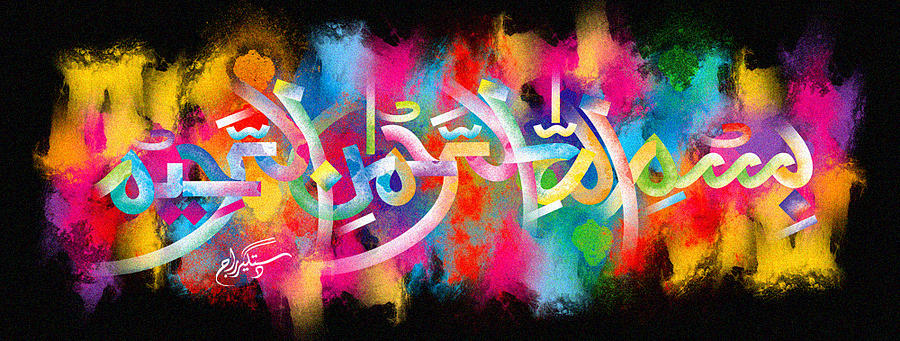 The Miracle Satsuma of 4 November 2015The Exclusive Islamic Miracle Photographs of Dr Umar Elahi AzamFriday 6th November 2015Manchester, UKIntroductionThis satsuma had The Name of Allah  made by the pith on its interior surface.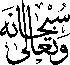 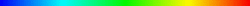 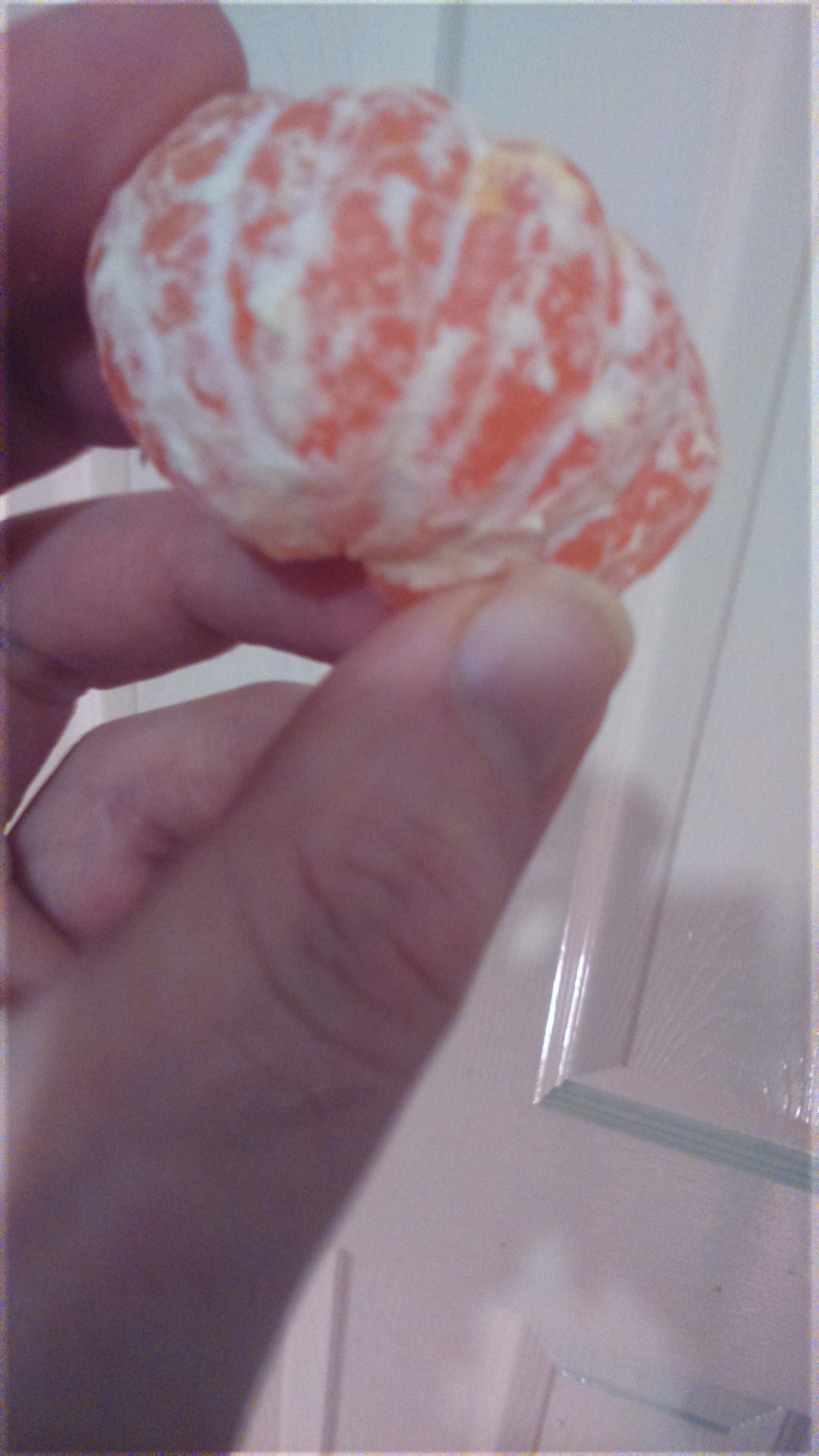 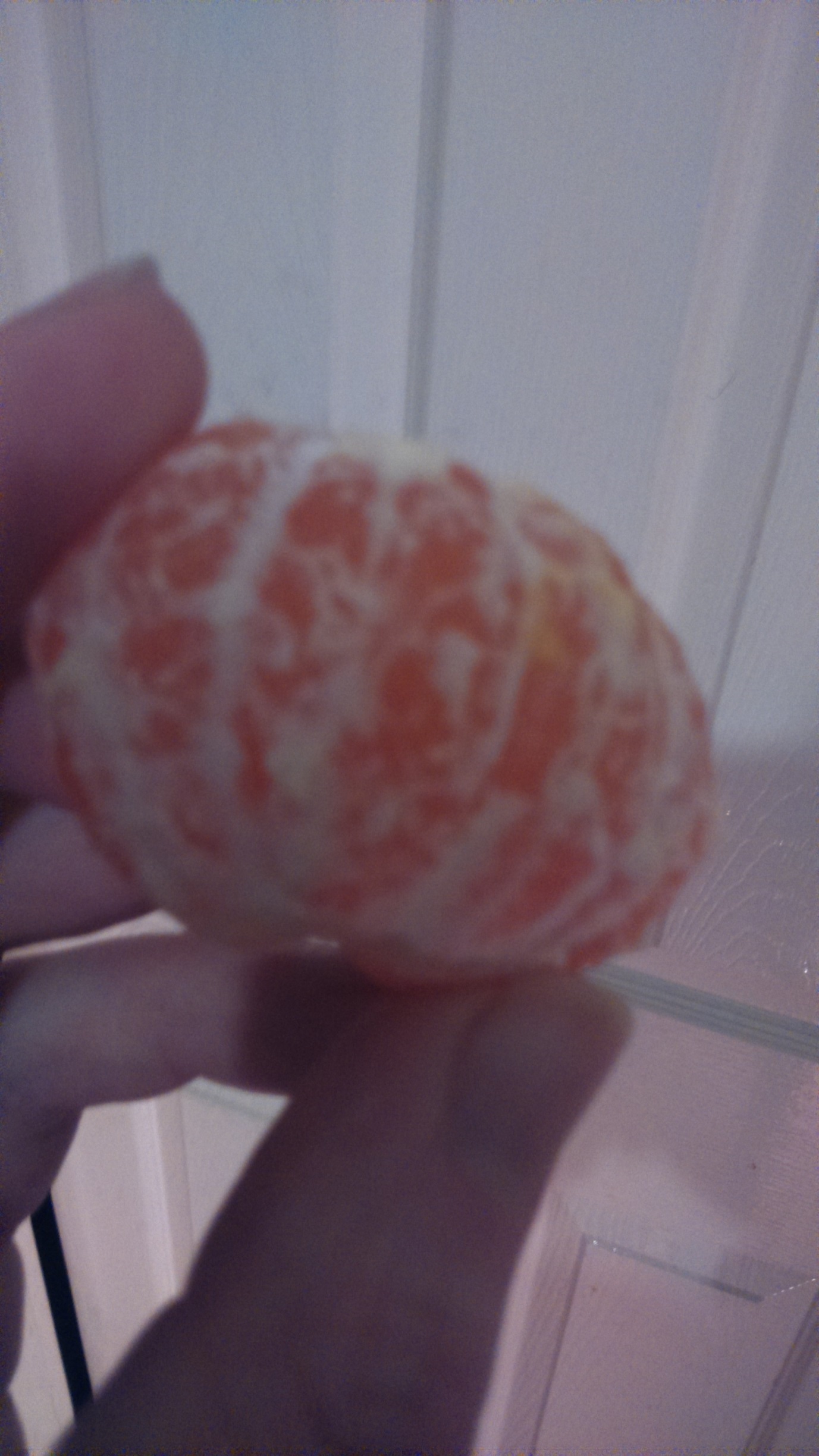 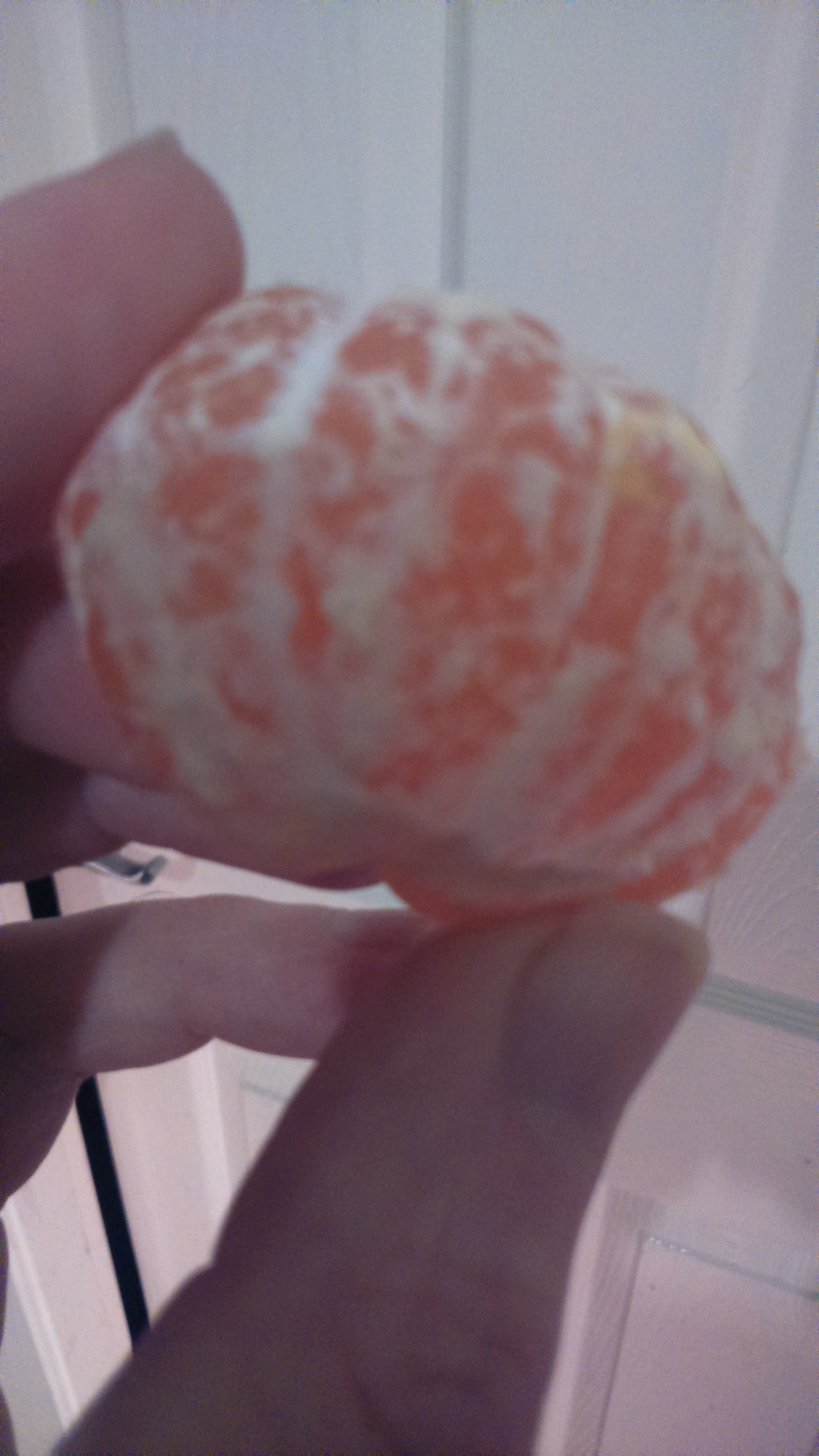 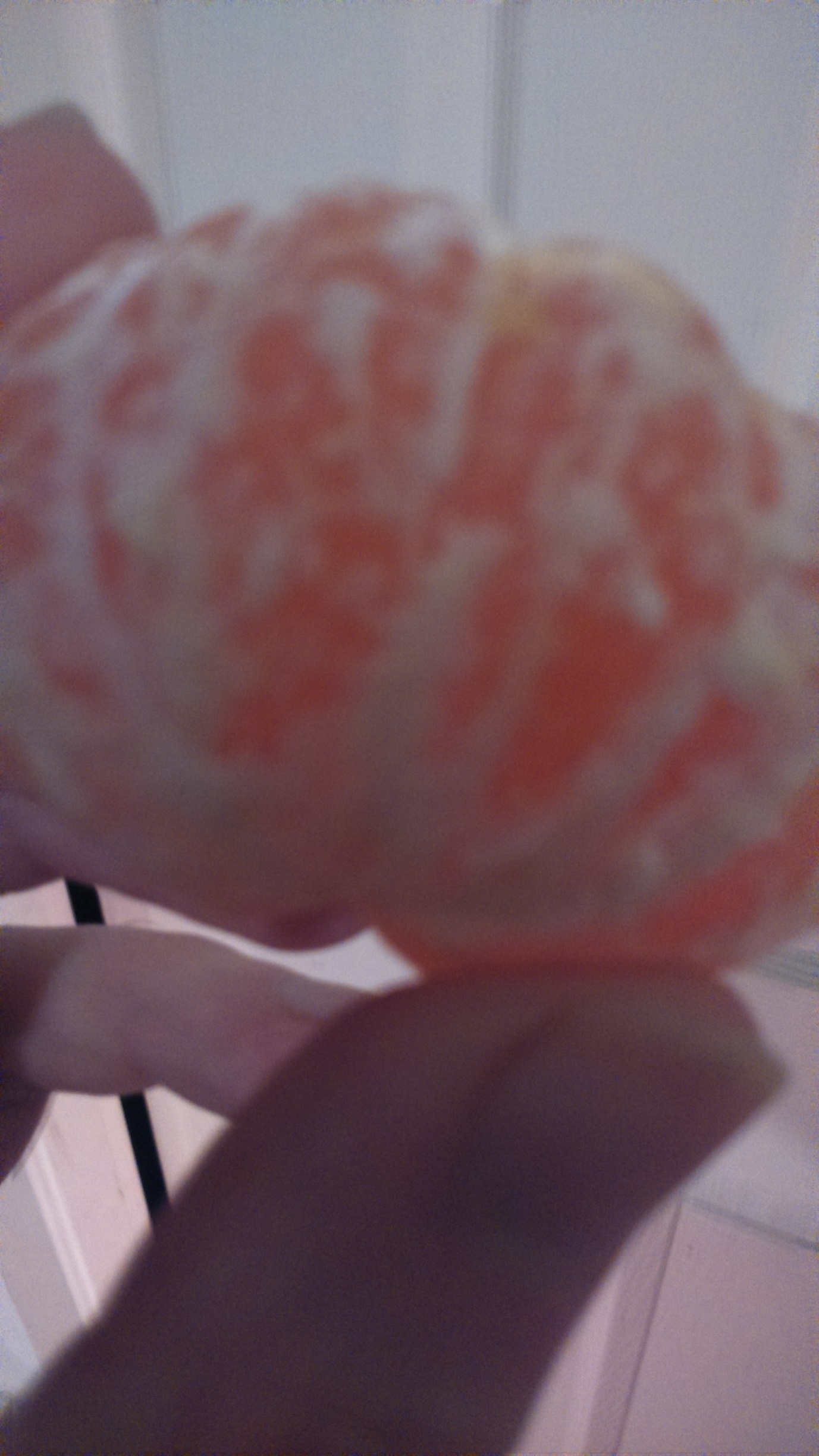 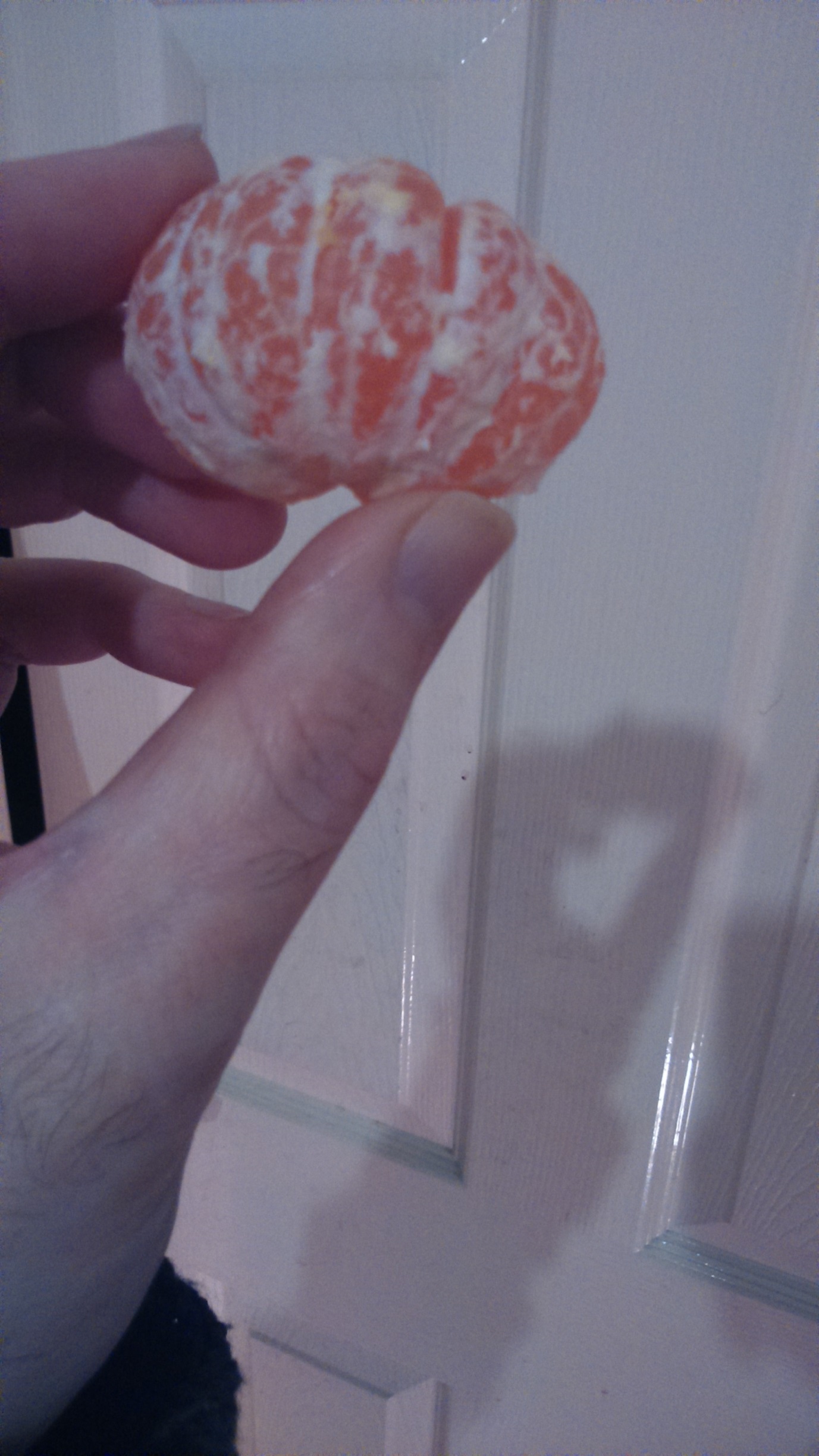 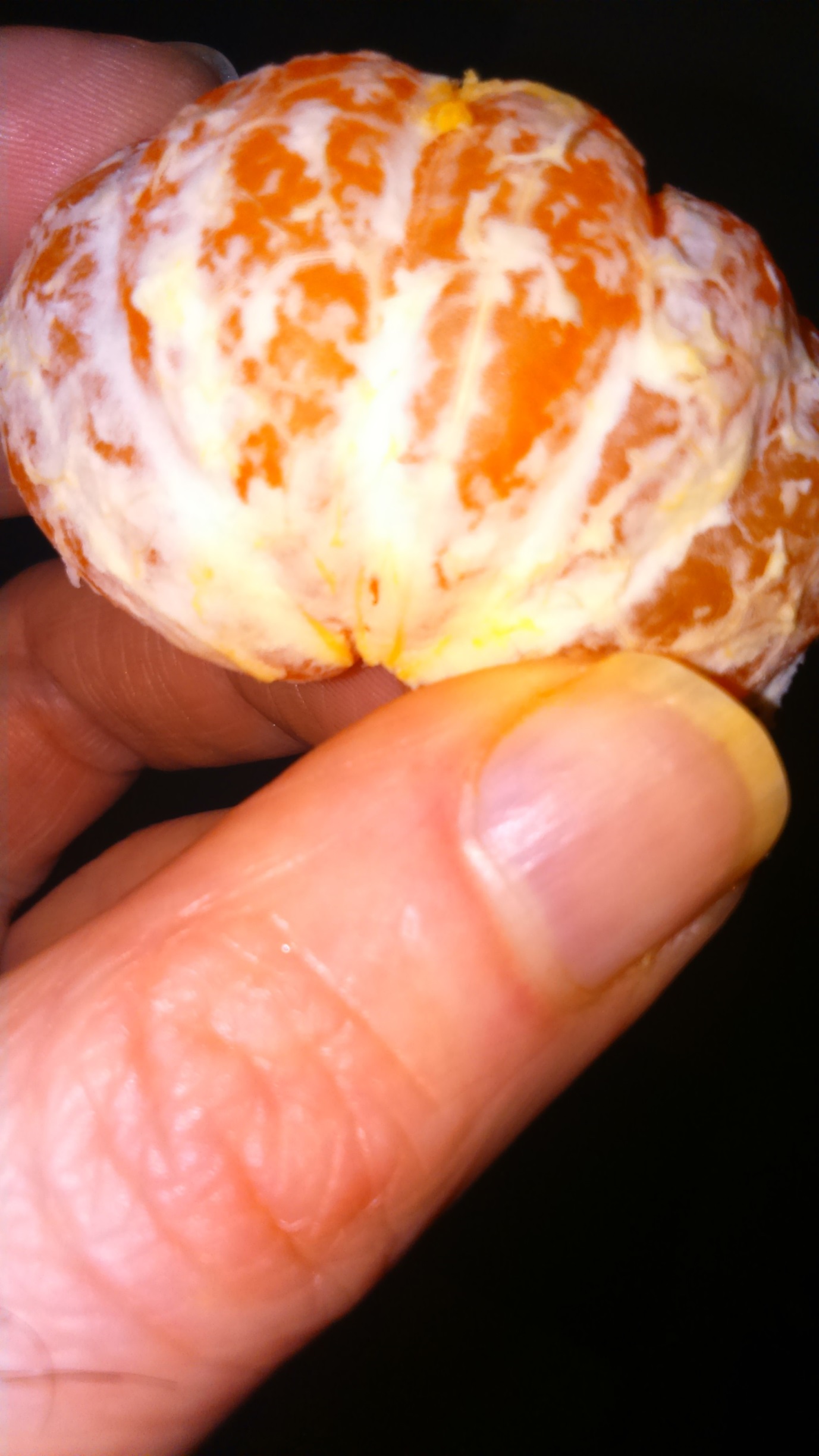 